Cuando sea el momento de armar una nueva silla de oficina lo primero que debe hacer esponer las ruedas en la base.leer el manual de instrucciones.tomar un bocadillo.ajustar los reposabrazos.Cada seis meses, o de manera regular, asegúrese de verificar la silla que este usando por uso y desgaste o daño.VerdaderoFalsoSiempre seleccione sillas con 			 como la opción más segura con la base más fuerte porque son menos propensas a volcarse.sin ruedas un respaldotela de mallauna base de cinco patasPara evitar que las sillas de la oficina se vuelquen nose recueste tan hacia atrás en la silla que las patas delanteras se levanten del piso. se siente demasiado adelante en el borde del asiento. haga bromas con la silla de alguien más. todas las anteriores.Si necesita alcanzar algo alto y no hay un taburete a la mano, está bien pararse sobre su silla siempre y cuando esté seguro que la silla es lo suficientemente estable y fuerte.VerdaderoFalsoCuando sea el momento de armar una nueva silla de oficina lo primero que debe hacer esponer las ruedas en la base.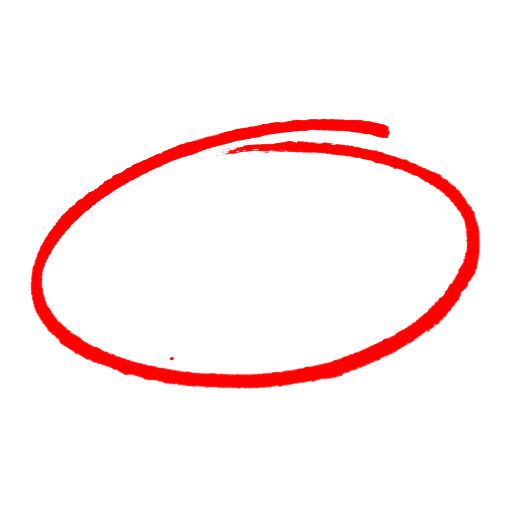 leer el manual de instrucciones.tomar un bocadillo.ajustar los reposabrazos.Cada seis meses, o de manera regular, asegúrese de verificar la silla que este usando por uso y desgaste o daño.VerdaderoFalsoSiempre seleccione sillas con 			 como la opción más segura con la base más fuerte porque son menos propensas a volcarse.sin ruedas un respaldotela de mallauna base de cinco patasPara evitar que las sillas de la oficina se vuelquen nose recueste tan hacia atrás en la silla que las patas delanteras se levanten del piso. se siente demasiado adelante en el borde del asiento. haga bromas con la silla de alguien más. todas las anteriores.Si necesita alcanzar algo alto y no hay un taburete a la mano, está bien pararse sobre su silla siempre y cuando esté seguro que la silla es lo suficientemente estable y fuerte.VerdaderoFalsoSAFETY MEETING QUIZPRUEBA DE REUNIÓN DE SEGURIDADSAFETY MEETING QUIZPRUEBA DE REUNIÓN DE SEGURIDAD